Детское объединение «Студия танца Галатея»  7 «К»Дополнительная общеобразовательная общеразвивающая программа художественной направленности«Историко-бытовой танец»(третий год обучения)Расписание занятийТема занятийСодержание занятий26.11. 2020       «Крестьянские танцы эпохи Средневековья– бранли.».Бранль - Виды бранлей: просты, двойные, весёлые, подражательные. Музыкальный размер: 2/4; 3/4. Знакомство с новым  видом бранля -«Крестьянский бранль» (открой гиперссылку):https://youtu.be/cpRyKJz4q_k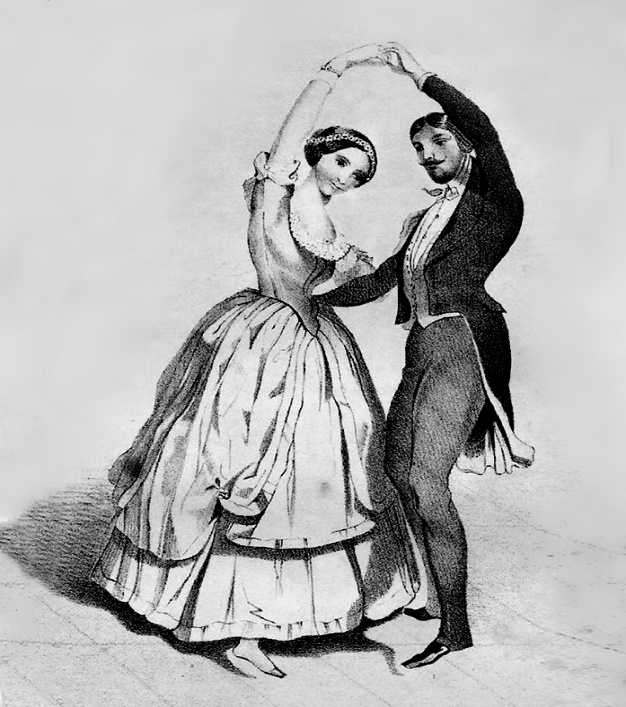   Попробуй исполнить основной шаг «Бранль», записать видео и оправить мне в WhatsApp – 89222112585.